NORFOLK AND SUFFOLK H.P.R.  FIELD TRIAL CLUBGUNDOG WORKING TEST ENTRY FORMNORFOLK AND SUFFOLK H.P.R.  FIELD TRIAL CLUBGUNDOG WORKING TEST ENTRY FORMNORFOLK AND SUFFOLK H.P.R.  FIELD TRIAL CLUBGUNDOG WORKING TEST ENTRY FORMNORFOLK AND SUFFOLK H.P.R.  FIELD TRIAL CLUBGUNDOG WORKING TEST ENTRY FORMNORFOLK AND SUFFOLK H.P.R.  FIELD TRIAL CLUBGUNDOG WORKING TEST ENTRY FORMHEVENINGHAM HALL,  HALESWORTH,  SUFFOLK  IP19 0PNSATURDAY 12th August 2017HEVENINGHAM HALL,  HALESWORTH,  SUFFOLK  IP19 0PNSATURDAY 12th August 2017HEVENINGHAM HALL,  HALESWORTH,  SUFFOLK  IP19 0PNSATURDAY 12th August 2017HEVENINGHAM HALL,  HALESWORTH,  SUFFOLK  IP19 0PNSATURDAY 12th August 2017HEVENINGHAM HALL,  HALESWORTH,  SUFFOLK  IP19 0PNSATURDAY 12th August 2017Entries Close:  5th August 2017Entries Close:  5th August 2017Entries Close:  5th August 2017INSTRUCTIONS   Writing MUST BE IN INK AND BLOCK CAPITALS 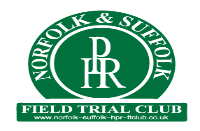 This form must be used by one person only (or partnership).The name of the dog and all the details must be given on this entry form. If an error is made the dog may be disqualified When entering more than one dog please use separate form. On no account will entries be accepted without fees.Open to all breeds of HPR. Confined to handlers and dogs that have not entered more than two KC working tests and have not won a first in Special beginners or an award in any classified class. Training and help will be given.INSTRUCTIONS   Writing MUST BE IN INK AND BLOCK CAPITALS This form must be used by one person only (or partnership).The name of the dog and all the details must be given on this entry form. If an error is made the dog may be disqualified When entering more than one dog please use separate form. On no account will entries be accepted without fees.Open to all breeds of HPR. Confined to handlers and dogs that have not entered more than two KC working tests and have not won a first in Special beginners or an award in any classified class. Training and help will be given.INSTRUCTIONS   Writing MUST BE IN INK AND BLOCK CAPITALS This form must be used by one person only (or partnership).The name of the dog and all the details must be given on this entry form. If an error is made the dog may be disqualified When entering more than one dog please use separate form. On no account will entries be accepted without fees.Open to all breeds of HPR. Confined to handlers and dogs that have not entered more than two KC working tests and have not won a first in Special beginners or an award in any classified class. Training and help will be given.INSTRUCTIONS   Writing MUST BE IN INK AND BLOCK CAPITALS This form must be used by one person only (or partnership).The name of the dog and all the details must be given on this entry form. If an error is made the dog may be disqualified When entering more than one dog please use separate form. On no account will entries be accepted without fees.Open to all breeds of HPR. Confined to handlers and dogs that have not entered more than two KC working tests and have not won a first in Special beginners or an award in any classified class. Training and help will be given.INSTRUCTIONS   Writing MUST BE IN INK AND BLOCK CAPITALS This form must be used by one person only (or partnership).The name of the dog and all the details must be given on this entry form. If an error is made the dog may be disqualified When entering more than one dog please use separate form. On no account will entries be accepted without fees.Open to all breeds of HPR. Confined to handlers and dogs that have not entered more than two KC working tests and have not won a first in Special beginners or an award in any classified class. Training and help will be given.INSTRUCTIONS   Writing MUST BE IN INK AND BLOCK CAPITALS This form must be used by one person only (or partnership).The name of the dog and all the details must be given on this entry form. If an error is made the dog may be disqualified When entering more than one dog please use separate form. On no account will entries be accepted without fees.Open to all breeds of HPR. Confined to handlers and dogs that have not entered more than two KC working tests and have not won a first in Special beginners or an award in any classified class. Training and help will be given.INSTRUCTIONS   Writing MUST BE IN INK AND BLOCK CAPITALS This form must be used by one person only (or partnership).The name of the dog and all the details must be given on this entry form. If an error is made the dog may be disqualified When entering more than one dog please use separate form. On no account will entries be accepted without fees.Open to all breeds of HPR. Confined to handlers and dogs that have not entered more than two KC working tests and have not won a first in Special beginners or an award in any classified class. Training and help will be given.INSTRUCTIONS   Writing MUST BE IN INK AND BLOCK CAPITALS This form must be used by one person only (or partnership).The name of the dog and all the details must be given on this entry form. If an error is made the dog may be disqualified When entering more than one dog please use separate form. On no account will entries be accepted without fees.Open to all breeds of HPR. Confined to handlers and dogs that have not entered more than two KC working tests and have not won a first in Special beginners or an award in any classified class. Training and help will be given.INSTRUCTIONS   Writing MUST BE IN INK AND BLOCK CAPITALS This form must be used by one person only (or partnership).The name of the dog and all the details must be given on this entry form. If an error is made the dog may be disqualified When entering more than one dog please use separate form. On no account will entries be accepted without fees.Open to all breeds of HPR. Confined to handlers and dogs that have not entered more than two KC working tests and have not won a first in Special beginners or an award in any classified class. Training and help will be given.INSTRUCTIONS   Writing MUST BE IN INK AND BLOCK CAPITALS This form must be used by one person only (or partnership).The name of the dog and all the details must be given on this entry form. If an error is made the dog may be disqualified When entering more than one dog please use separate form. On no account will entries be accepted without fees.Open to all breeds of HPR. Confined to handlers and dogs that have not entered more than two KC working tests and have not won a first in Special beginners or an award in any classified class. Training and help will be given.Entry Fee Per Class Per dog:  Members: £12.00Non-members: £15.00Cheques to: Norfolk & Suffolk HPR FTC (Name & address on back of cheque)BACS: A/C: 00838047, sort code 20-85-93(Ref: Surname & GWT) Entry Fee Per Class Per dog:  Members: £12.00Non-members: £15.00Cheques to: Norfolk & Suffolk HPR FTC (Name & address on back of cheque)BACS: A/C: 00838047, sort code 20-85-93(Ref: Surname & GWT) Entry Fee Per Class Per dog:  Members: £12.00Non-members: £15.00Cheques to: Norfolk & Suffolk HPR FTC (Name & address on back of cheque)BACS: A/C: 00838047, sort code 20-85-93(Ref: Surname & GWT) REGISTERED NAME OF DOG (Block letters)REGISTERED NAME OF DOG (Block letters)KENNEL CLUB REG NO., STUD BOOK NO. OR ATC NO. Breed Sex Sex FULL DATE OF BIRTH BREEDER SIRE (BLOCK LETTERS) SIRE (BLOCK LETTERS) SIRE (BLOCK LETTERS) DAM (BLOCK LETTERS) Class 1 2 Name of Owner(s) (Block Letters)Name of Owner(s) (Block Letters)Name of Owner(s) (Block Letters)Name of Owner(s) (Block Letters)Name of Owner(s) (Block Letters)Name of Owner(s) (Block Letters)Name of Owner(s) (Block Letters)Name of Handler (Block Letters)Name of Handler (Block Letters)Name of Handler (Block Letters)Name of Handler (Block Letters)Name of Handler (Block Letters)Name of Handler (Block Letters)Address:Address:Address:Address:Address:Address:Address:Address:Address:Address:Address:Address:Address:Email:Phone:Email:Phone:Email:Phone:Email:Phone:Email:Phone:Email:Phone:Email:Phone:Email:Phone:Email:Phone:Email:Phone:Email:Phone:Email:Phone:Email:Phone:ONE LINE FOR EACH DOG 	 	 	CHECK ALL DETAILS BEFORE POSTING ONE LINE FOR EACH DOG 	 	 	CHECK ALL DETAILS BEFORE POSTING ONE LINE FOR EACH DOG 	 	 	CHECK ALL DETAILS BEFORE POSTING ONE LINE FOR EACH DOG 	 	 	CHECK ALL DETAILS BEFORE POSTING ONE LINE FOR EACH DOG 	 	 	CHECK ALL DETAILS BEFORE POSTING ONE LINE FOR EACH DOG 	 	 	CHECK ALL DETAILS BEFORE POSTING ONE LINE FOR EACH DOG 	 	 	CHECK ALL DETAILS BEFORE POSTING ONE LINE FOR EACH DOG 	 	 	CHECK ALL DETAILS BEFORE POSTING ONE LINE FOR EACH DOG 	 	 	CHECK ALL DETAILS BEFORE POSTING ONE LINE FOR EACH DOG 	 	 	CHECK ALL DETAILS BEFORE POSTING ONE LINE FOR EACH DOG 	 	 	CHECK ALL DETAILS BEFORE POSTING ONE LINE FOR EACH DOG 	 	 	CHECK ALL DETAILS BEFORE POSTING ONE LINE FOR EACH DOG 	 	 	CHECK ALL DETAILS BEFORE POSTING  DECLARATION I/we undertake to abide by the Regulations of this GWT and not to bring to the GWT any dog which has contracted or been knowingly exposed to any infectious disease during the 21 days prior to the day of the Test, or which is suffering from a visible condition which adversely affects its health or welfare.  Usual Signature of Owner(s)…………………………………………………………………..……… Date ………………..…………….  DECLARATION I/we undertake to abide by the Regulations of this GWT and not to bring to the GWT any dog which has contracted or been knowingly exposed to any infectious disease during the 21 days prior to the day of the Test, or which is suffering from a visible condition which adversely affects its health or welfare.  Usual Signature of Owner(s)…………………………………………………………………..……… Date ………………..…………….  DECLARATION I/we undertake to abide by the Regulations of this GWT and not to bring to the GWT any dog which has contracted or been knowingly exposed to any infectious disease during the 21 days prior to the day of the Test, or which is suffering from a visible condition which adversely affects its health or welfare.  Usual Signature of Owner(s)…………………………………………………………………..……… Date ………………..…………….  DECLARATION I/we undertake to abide by the Regulations of this GWT and not to bring to the GWT any dog which has contracted or been knowingly exposed to any infectious disease during the 21 days prior to the day of the Test, or which is suffering from a visible condition which adversely affects its health or welfare.  Usual Signature of Owner(s)…………………………………………………………………..……… Date ………………..…………….  DECLARATION I/we undertake to abide by the Regulations of this GWT and not to bring to the GWT any dog which has contracted or been knowingly exposed to any infectious disease during the 21 days prior to the day of the Test, or which is suffering from a visible condition which adversely affects its health or welfare.  Usual Signature of Owner(s)…………………………………………………………………..……… Date ………………..…………….  DECLARATION I/we undertake to abide by the Regulations of this GWT and not to bring to the GWT any dog which has contracted or been knowingly exposed to any infectious disease during the 21 days prior to the day of the Test, or which is suffering from a visible condition which adversely affects its health or welfare.  Usual Signature of Owner(s)…………………………………………………………………..……… Date ………………..…………….  DECLARATION I/we undertake to abide by the Regulations of this GWT and not to bring to the GWT any dog which has contracted or been knowingly exposed to any infectious disease during the 21 days prior to the day of the Test, or which is suffering from a visible condition which adversely affects its health or welfare.  Usual Signature of Owner(s)…………………………………………………………………..……… Date ………………..…………….  DECLARATION I/we undertake to abide by the Regulations of this GWT and not to bring to the GWT any dog which has contracted or been knowingly exposed to any infectious disease during the 21 days prior to the day of the Test, or which is suffering from a visible condition which adversely affects its health or welfare.  Usual Signature of Owner(s)…………………………………………………………………..……… Date ………………..…………….  DECLARATION I/we undertake to abide by the Regulations of this GWT and not to bring to the GWT any dog which has contracted or been knowingly exposed to any infectious disease during the 21 days prior to the day of the Test, or which is suffering from a visible condition which adversely affects its health or welfare.  Usual Signature of Owner(s)…………………………………………………………………..……… Date ………………..……………. Entries and Fees which MUST BE PREPAID to be sent to:Harriet Lampart, N&S HPR FTC, 2 The Old School, Park Rd, Combs, Stowmarket, Suffolk, IP14 2JNE-MAIL   norfolkandsuffolkhprsec@gmail.com Phone: 07930 637426    Entries and Fees which MUST BE PREPAID to be sent to:Harriet Lampart, N&S HPR FTC, 2 The Old School, Park Rd, Combs, Stowmarket, Suffolk, IP14 2JNE-MAIL   norfolkandsuffolkhprsec@gmail.com Phone: 07930 637426    Entries and Fees which MUST BE PREPAID to be sent to:Harriet Lampart, N&S HPR FTC, 2 The Old School, Park Rd, Combs, Stowmarket, Suffolk, IP14 2JNE-MAIL   norfolkandsuffolkhprsec@gmail.com Phone: 07930 637426    Entries and Fees which MUST BE PREPAID to be sent to:Harriet Lampart, N&S HPR FTC, 2 The Old School, Park Rd, Combs, Stowmarket, Suffolk, IP14 2JNE-MAIL   norfolkandsuffolkhprsec@gmail.com Phone: 07930 637426    